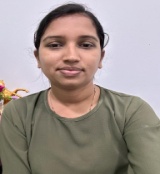 Shubangi Accounts & Admin Assistant (Husband Visa) Masters Degree in Commerce & Post Graduate Diploma in Computer ApplicationsTo work in a progressive organization and apply my skills and knowledge to achieve organizational goals and further up skill to meet new challenges and organizational needs in this fast paced corporate culture.Academic QualificationsWork ExperienceCompany - CMK & Associates IndiaJob Title – AccountantDuration – 1 year (Feb 2019 – Jan 2020)ResponsibilityProfessional maintenance of clients’ accounting transactions by processing various types of vouchers like Petty Cash, Bank Vouchers, Journal Vouchers, Debit / Credit Notes, Receipt Vouchers, Payment VouchersConfiguring Chart of Accounts as per reporting requirementsMonthly reconciliation of Bank Statements and resolving open itemsProfessional maintenance of Sales and Purchase Bills with proper supportingMaintaining Inventory records along with adequate supportingReconciliation of Debtors and Creditors Calculation and filing of monthly and quarterly VAT / GST returnsFinalisation of Annual accounts and Audit coordination.Professional Certifications Tally ERP9 2011 / Sony Computer Education, Madhya Pradesh PGDCA 2017 / Computer literacySTENO  2017 / I have completed professional certification as a steno, with a typing speed of 30 wpm. This is a distinct advantage which enables me to adapt to new systems faster due to my fast-typing skills.Personal Details Nationality	: IndianDate of Birth	:  4 Sept 1993Marital Status	: MarriedVisa Status	: Husband VisaContact 	: shubangi-400291@arabianjobseeker.com  0504753686Reference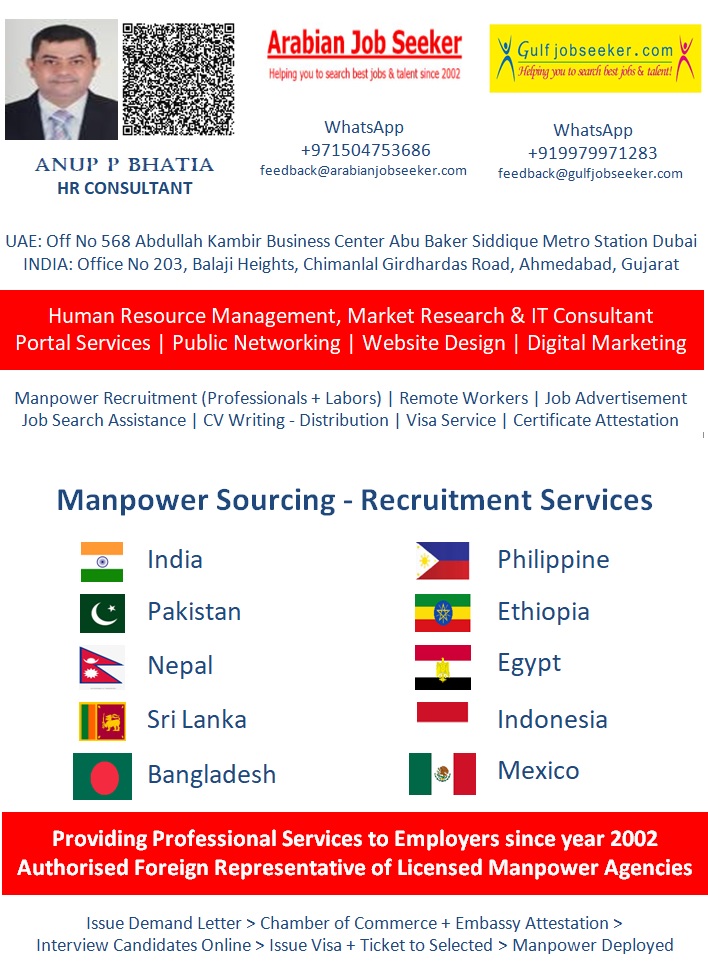 ParticularsInstitution/BoardsPercentage YearMaster of CommerceDr. Harisingh Gour University Sagar78%2016Bachelor of CommerceDr. Harisingh Gour University Sagar66%201412th  CommerceMP Board Bhopal77.4%201110th MP Board Bhopal74.5 %2009